Nom: Anders celsius  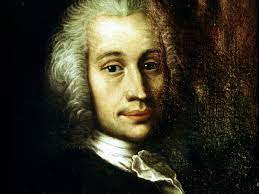 Période de temps: 1701 à 1744Nationaliter: suèdois 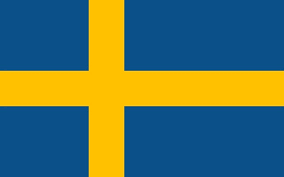 Découverte: degré celsius       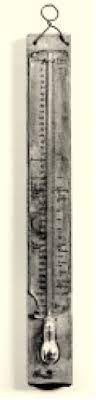 